Making your own orchestra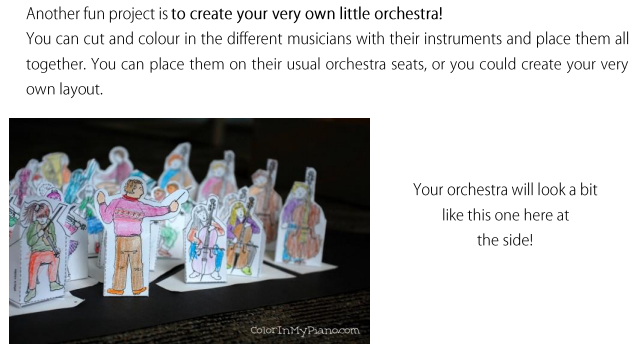 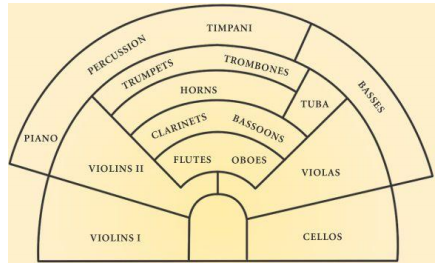 